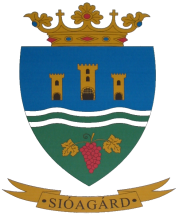 ElőterjesztésSióagárd Község Önkormányzata Képviselő-testületének2016. május 5-én tartandó rendes ülésére 12. számú napirendTárgy: Helyi önszerveződő közösségek 2016. évi támogatásának megítéléseElőterjesztő és előadó: Balogh Györgyi aljegyző Az előterjesztést készítette: Balogh Györgyi aljegyző, Leicz Péter igazgatási ügyintéző Tisztelt Képviselő-testület!Sióagárd Község Önkormányzati Képviselő-testülete a 2016-os költségvetésében is igyekszik lehetőséget biztosítani az önszerveződő közösségek pénzügyi támogatására. 2016. április 29-i benyújtási határidő megjelölésével 10 civil szervezetet kerestünk meg tájékoztató levéllel és pályázati adatlappal. A megkeresett szervezetek közül egy nem nyújtott be pályázatot, egy pedig határidőn túl nyújtotta be a pályázatát (Sióagárdi Hagyományőrző Egyesület). Ezen túlmenően a Sióagárdi Tornaegyesület megköszönte a lehetőséget, valamint azzal érvelt, hogy hely hiány miatt nem tudják továbbfejleszteni a termet, ezért az esetlegesen kapott támogatás felhasználásával sem tudnának időben elszámolni. Előadják továbbá, hogy még mindig (az előző képviselő-testülettől is kaptak rá ígéretet) az esetleges terembővítésre várnak, valamint a megvalósult bővítést követően élnének majd a pályázat lehetőségével. Kérem a tisztelt képviselő-testületet, hogy fenti ismeretek, valamint a benyújtott támogatási kérelmek alapján hozza meg döntését.Sióagárd, 2016. május 3.Balogh Györgyi sk.      aljegyző